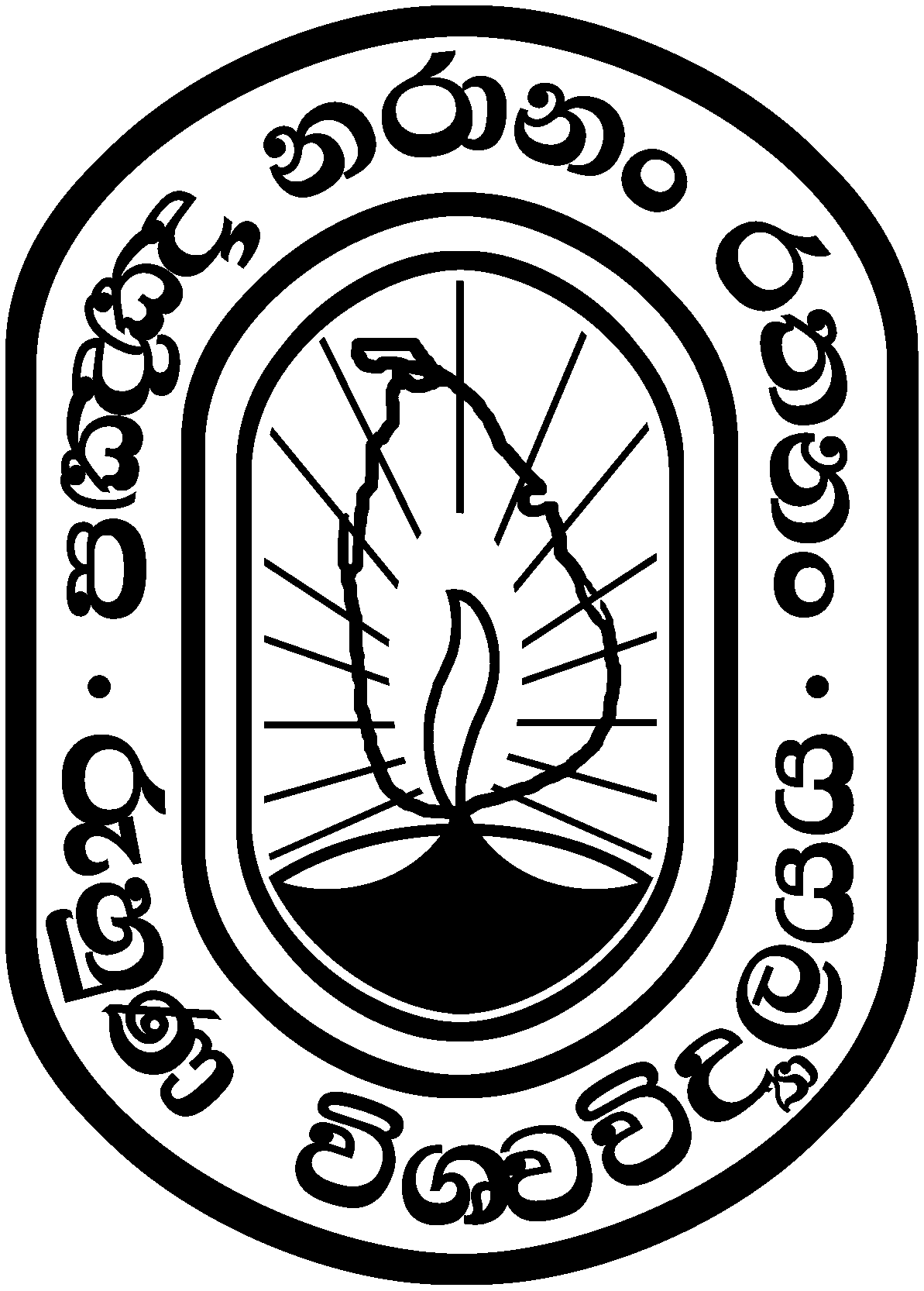 UNIVERISTY OF RUHUNASRI LANKAAPPLICATION FOR THE POST OF DIRECTOR/INFORMATION & COMMUNICATION TECHNOLOGY (FULL TIME) Contract basisIMPORTANT: PLEASE FILL ALL THE BLANKSIn the event of being selected please indicate the latest date on which you would be able to assume duties:FORM ADo you have close relatives in employment at University of Ruhuna. If yes, please indicate favour accordingly:Name : 						Relationship:(i)(ii)(iii)	          I hereby certify that the particulars submitted by me in this application are true and accurate. I am aware that if any of these particulars are found to be false or inaccurate, I am liable to be  disqualified before selection and to be dismissed without any compensation if the inaccuracy is detected after appointment. Date: ………………………………			Signature of Applicant:…………………………………Note: submit your application according to the detailed requirements indicated in the web site                  www.ruh.ac.lkTO BE COMPLETED BY THE HEAD OF THE DEPARTMENT WHERE APPLICABLE:Vice ChancellorUniversity of RuhunaThe application is forwarded. Please note that if selected, action will be taken to release/not release him/her from service.Date: ……………………		Signature of Head of the Department:………………………….					(with Official frank)Date: ……………………		Signature of Head of Institution: ………………………………..					(with Official frank)(i). Name in Full:     (ii) Name with initials:                 (iii) Gender:        Female                                            Male                                                                                                                                                                                                                                                                                                                       Whether you applied for the post on a  full-time basis or part-time basis:                                                                                           Full- time  	 Part-time  (i) Postal Address (Any change should be communicated immediately) :(ii) Contact Phone Numbers:      Mobile:                                                      Residence:                                          Office:(iii) Email address: Date of Birth and Age:Age:   Civil Status : (i) Whether citizen of Sri Lanka:                                                                     By Descent                                                       By Registration   (ii) National Identity Card No:(iii) Passport No:  University Education: (Please attach copies of all certificates).Postgraduate Qualifications: (State whether by course work or research, duration and effective date. Please attach copies of all relevant certificates)Academic Distinctions, Scholarships, Medals, Prizes etc. (Indicate the Institution from which such awards have been awarded.)11.Professional qualifications obtained (for the post of Director/ICT) 3Service Experience in the field of Information & Communication Technology:Research Publications: (If space is insufficient, please use ATTCHEMENT 1)BooksPLEASE CONSIDER THAT ALL RESEARCH PUBLICATIONS ARE CHECKED FOR FAKE JOURNALS.Abstracts JournalsProficiency in Languages: Highest Examination passed inSinhala:Tamil:English:(i) Present occupation & Salary drawn (give details and period)Previous Employments (if any, with dates and periods) – in the case of   Medical/Dental/Veterinary Sciences, please indicate the date of commencement of formal practice as a professional)Commendations/Punishments, if any during your career in the University/Educational Institution:Extra-Curricular Activities (University, National & International level)Any other relevant particulars (not included above): Note : Please submit your  CV and personal statement along with the applicationNames and Addresses of two non-related referees: